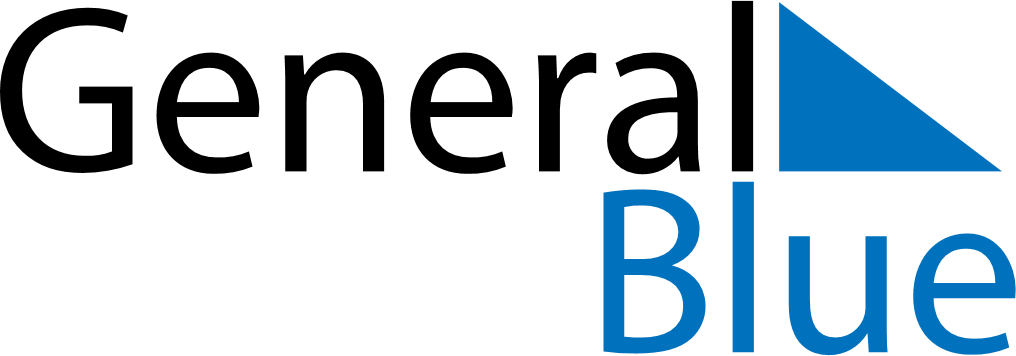 October 2021October 2021October 2021October 2021HungaryHungaryHungaryMondayTuesdayWednesdayThursdayFridaySaturdaySaturdaySunday1223456789910Memorial Day for the Martyrs of Arad11121314151616171819202122232324National DayNational Day2526272829303031